                                                   Základná škola s materskou školou P.V. Rovnianka  Dolný Hričov 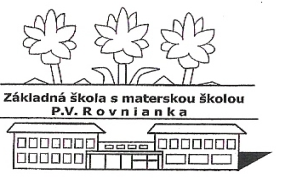                                                                           Školská 248,   013 41 Dolný Hričov                                                                Telefón :  +421/415572133     E-mail: zsdhricov@azet.sk     Internet:  www.zsdhricov.sk                                 Plán podujatí na mesiac NOVEMBER 2022 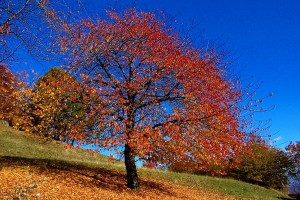                                                                                                                                                                                              Zodpovední pedagógoviaĎalšie podujatia :             VEČER SPOLOČENSKÝCH HIER                           Mgr. Kočnerová2. – 30.ZDRAVÝ NOVEMBERMgr.  Cigániková, Mgr. Sládeková  8.OLYMPIÁDA V ANGLICKOM JAZYKU – školské koloMgr.  Klieštik10.KOMPARO 8Mgr.  Kršková14.  OLYMPIÁDA ĽUDSKÝCH PRÁV– školské koloMgr.  Sládeková16.„KULTÚRNO-SPOLOČENSKÝ ŽIVOT“Mgr.  Sládeková16.NOC V ŠKOLEMgr.  Sládeková23.GEOGRAFICKÁ OLYMPIÁDA – školské koloMgr.  Cigániková30. Súťaž EXPERT pre 5.-9.roč.p.  Holičová30.OLYMPIÁDA V NEMECKOM JAZYKU – školské koloMgr.  RečkováVIANO               ŠPORTOVÉ POPOLUDNIE                            VIANOČNÉ TVORENIEMOJA                 MOJA CESTA DO ŠKOLYMgr.  Greschnerová,  PaedDr. Macková, Mgr.  Piskoríková,  Mgr.  Bezáková, Mgr. Barčíková,  p. Vološčuková, p. Hrušková, Mgr. Štolfová